Table S1. Diet composition of the experimental diets*Obtained from Dyets Inc., Bethlehem, Pennsylvania, USA.‖The diets contained 10% protein coming exclusively from wheat gluten (76% protein).₶"Phosphorus-free" mineral mix (AIN-93G mineral mix phosphorus-free, used as 35 g/kg of diet).£Vitamin mix (AIN-93VX vitamin mix, used as 10 g/kg of diet).¥Potassium phosphate KH2PO4, molecular weight 136 g/mol, of which phosphorus 31 g/mol.¶L-Lysine HCl, molecular weight 182 g/mol, of which lysine 146 g/mol.Table S2. The nutrition facts of the experimental diets*values represent a percentage of total energy.The nutrient content of diets was estimated based on the nutrition information on the label of the products.Table S3. Primer sequences used in qRT-PCRPrimers were brought from Macrogen (South Korea).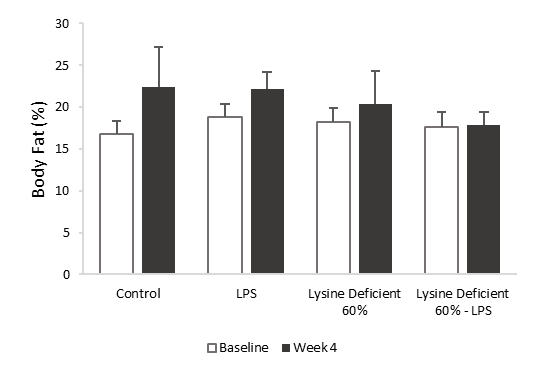 Figure S1. Percentage body fat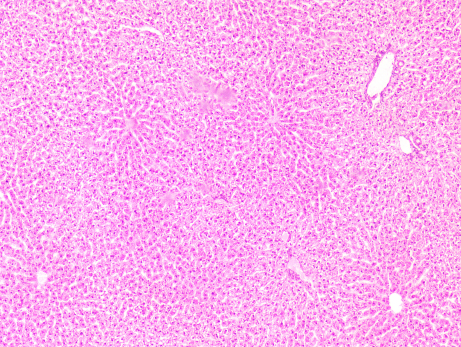 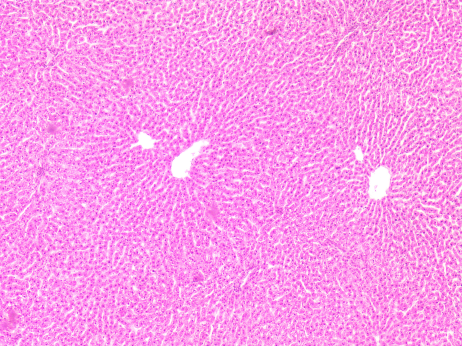 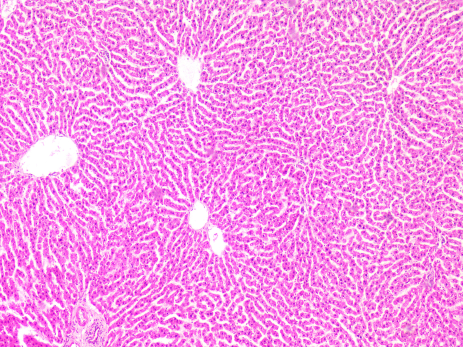 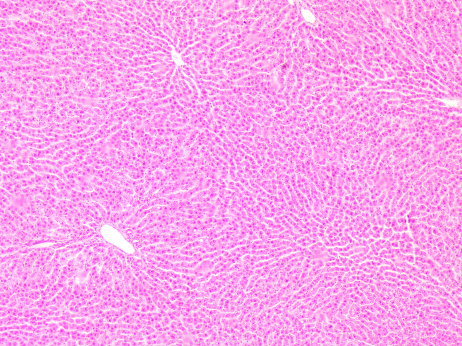 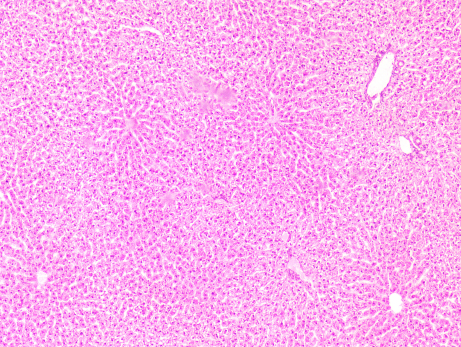 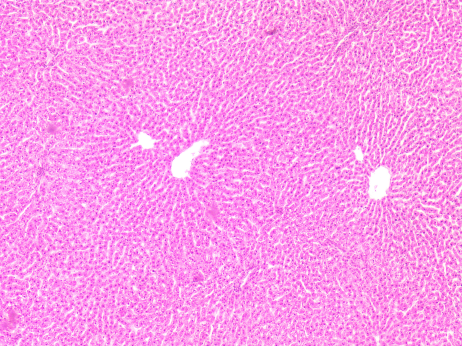 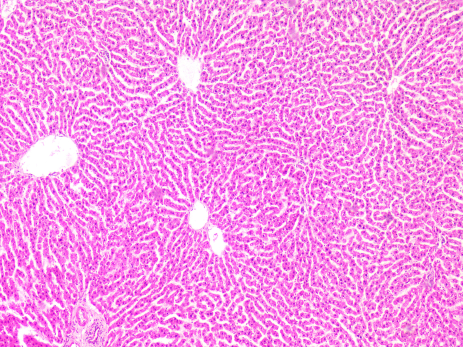 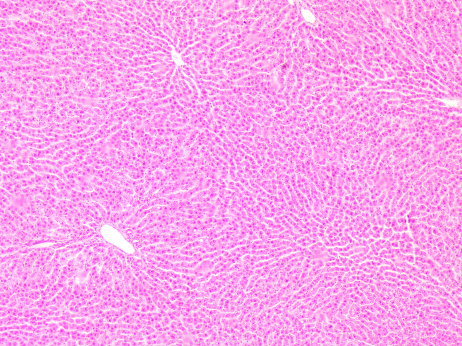 Figure S2. Representative H&E staining of liver sections from the different groups of ratsHistopathological appearance of liver sections stained with hematoxylin–eosin (H&E) at ×4 magnification power rats fed a control diet or a 60% lysine deficient diet in the presence or absence of LPS challenge (n = 5 per group). Scale bar represents 100 µm.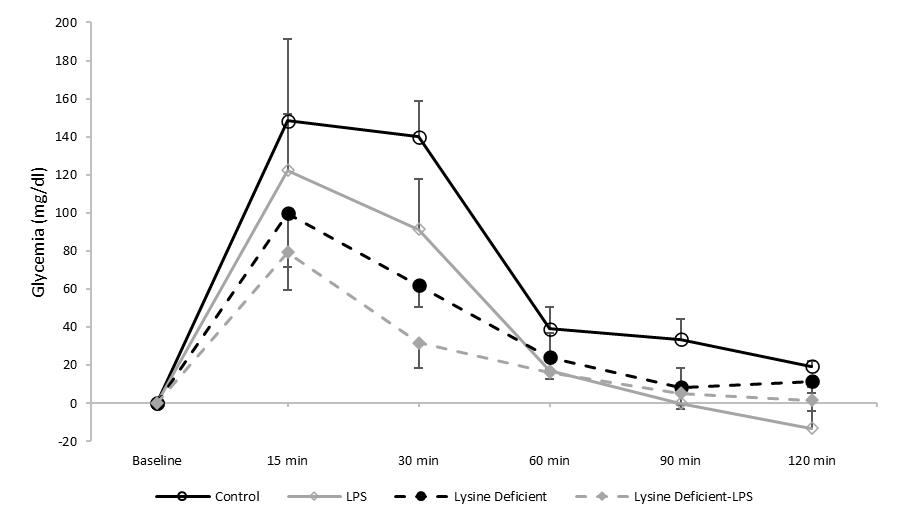 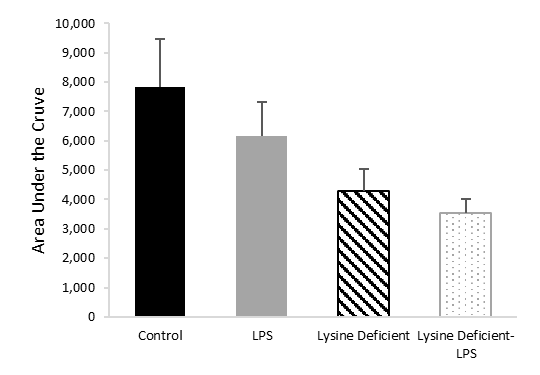 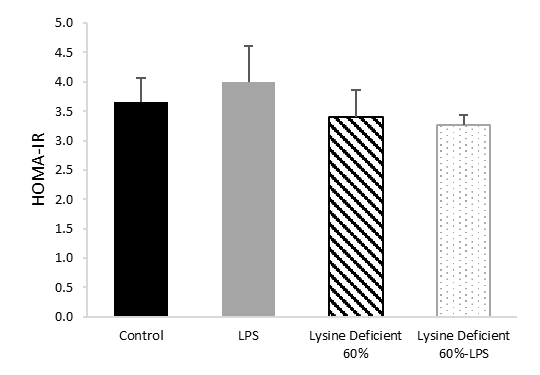 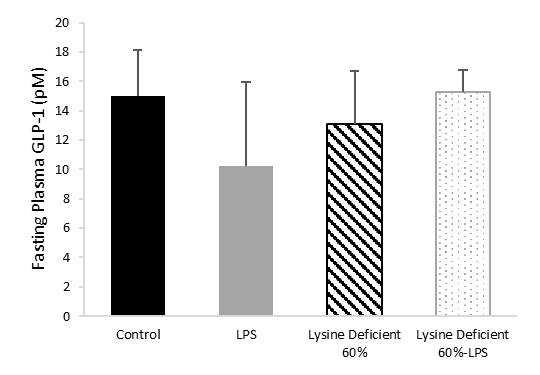 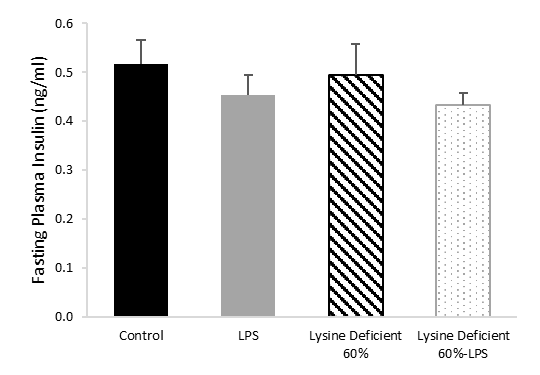 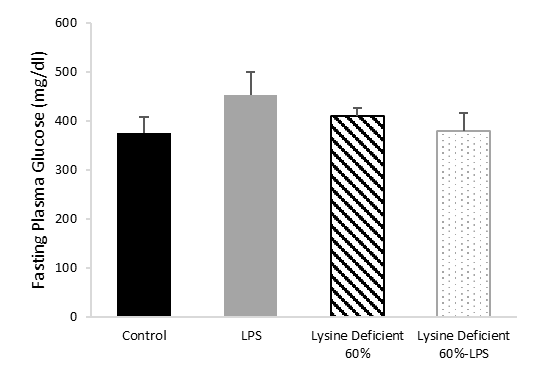 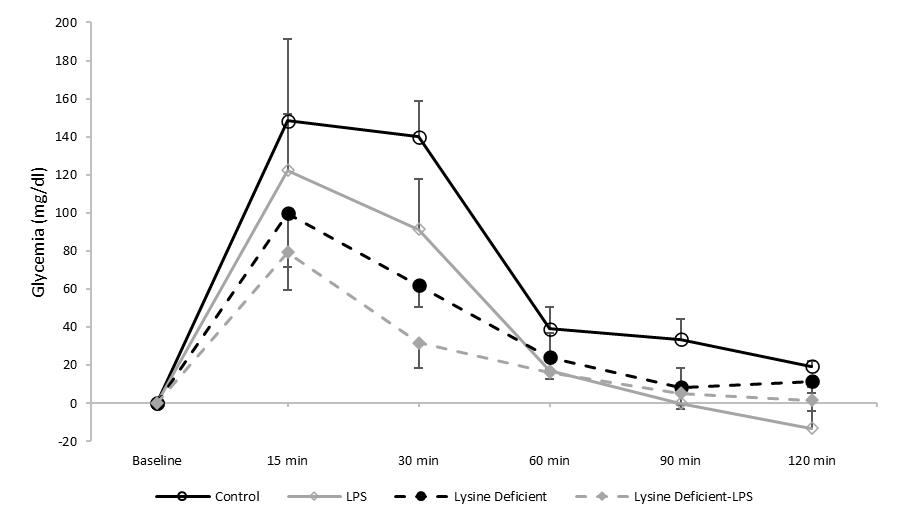 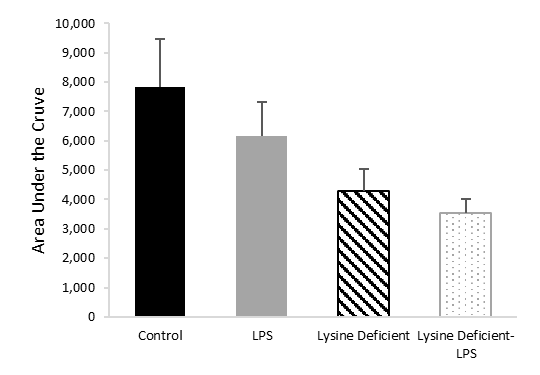 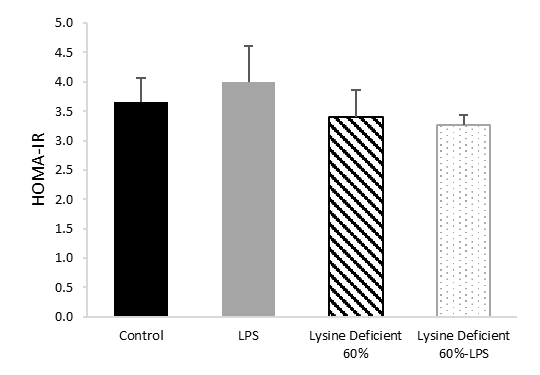 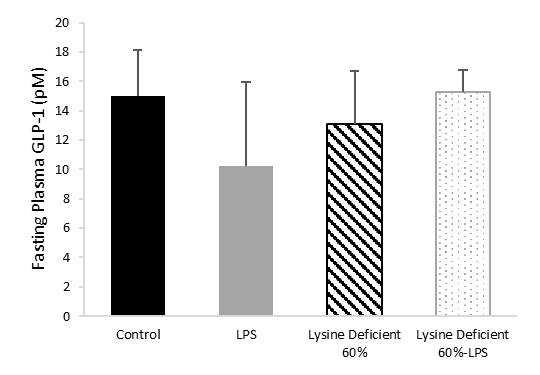 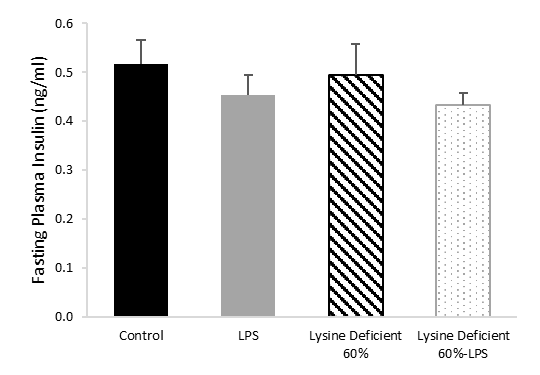 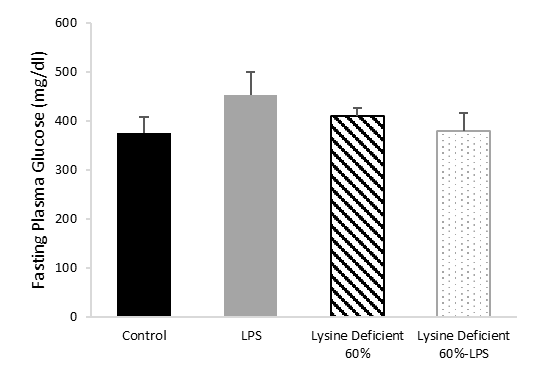 Figure S3. Glycaemic profile of rats(A) Intraperitoneal glucose tolerance test (IPGTT) (n=4), (B) Area under the curve of the IPGTT, (C) Fasting plasma glucose (n=8), (D) Fasting plasma insulin (n=8), (E) Fasting plasma GLP-1 (n=8), and (F) HOMA-IR index (n=8) were measured in rats fed a control diet or a 60% lysine deficient diet in the presence or absence of LPS challenge.Data are expressed as mean±SEM and analysed by one-way ANOVA to detect the difference between groups, followed by Fisher's least significant difference (LSD) for post hoc multiple comparisons.Statistical significance was set at p-value<0.05.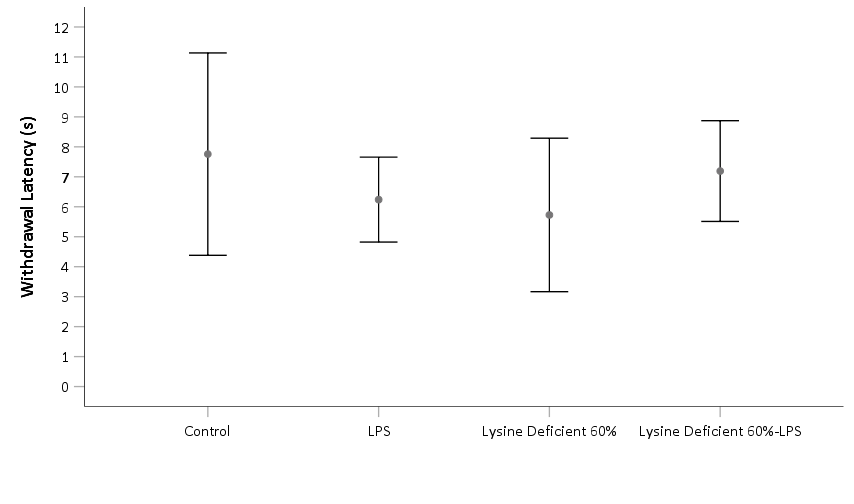 Figure S4. Thermal pain sensation in ratsThis heat stimulus was applied thrice per rat, separated by an interval of 5 minutes. The average of the two closest values was reported. Data are expressed as mean±SEM and analysed by one-way ANOVA to detect the difference between groups, followed by Fisher's least significant difference (LSD) for post hoc multiple comparisons.Statistical significance was set at p-value<0.05.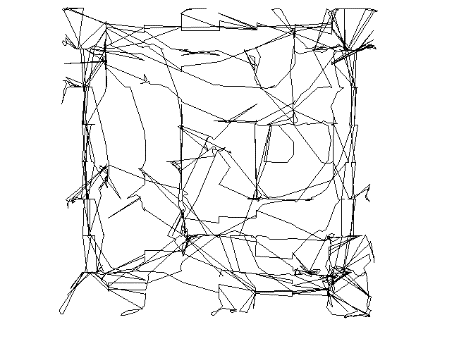 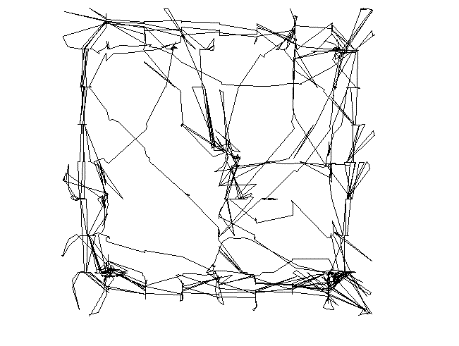 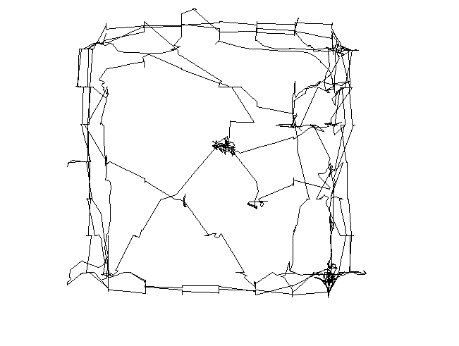 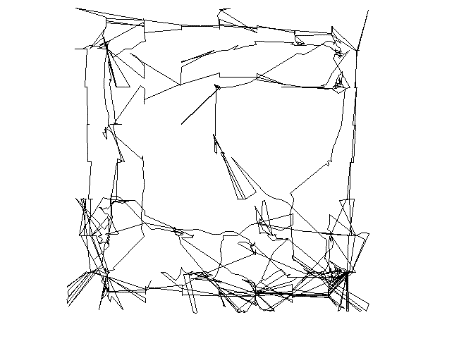 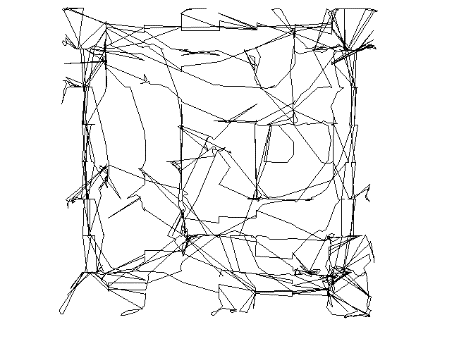 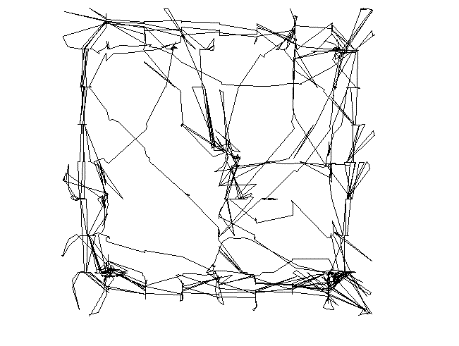 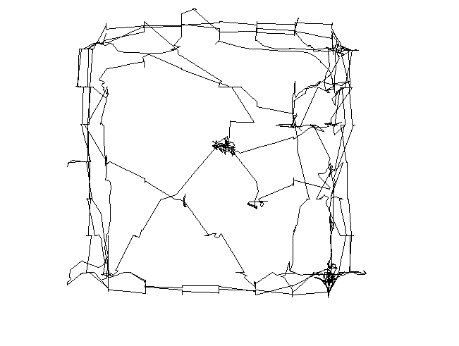 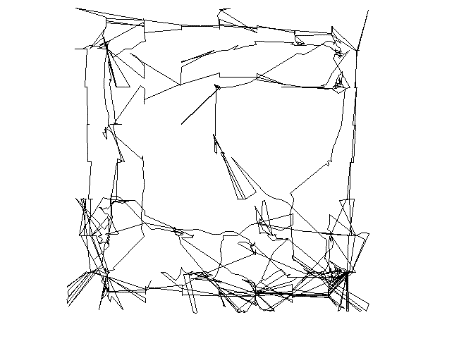 Figure S5. Sample trajectory of the group during session 1 of the Open Field Test in ratsThe trajectories were recorded for 5 minutes via a video camera connected to the tracking software Smart.Ingredients (g/kg)Control Diet60% Lysine Deficient DietWheat gluten*‖188.2196.1Cornstarch388.1387.6Sucrose232232.1Corn oil7070Cellulose*5050Mineral mix*₶3535Vitamin mix*£1010Choline Bitartrate2.52.5L-Methionine33L-Threonine0.50.5Potassium phosphate*¥13.213.2L-Lysine HCl*¶7.5-Nutrients Control Diet60% Lysine-Deficient DietProtein* (%)15.415.4Carbohydrates* (%)67.967.9Fat* (%)15.915.9Total energy (kJ/kg)16,41816,426Lysine (g/kg)9.83.8Rattus norvegicus geneSequence (5'- > 3')Product size (pb)Melting temperatureYWHAZF: CCCACTCCGGACACAGAATAR: TGTCATCGTATCGCTCTGCC9182MyD88F: GAAATACATACGCAACCAGCAGAAAR: CAGATGAAGGCGTCGAAAAGC15686IL-6F: ACAAGTCCGGAGAGGAGACTR: ACAGTGCATCATCGCTGTTC16780IL-6RF: AGCAGGCAATGCTACCATTCACR: GTCGGTATCGAAGCTCGAATTG61186IL-1βF: AGGCTGACAGACCCCAAAAGR: GGTCGTCATCATCCCACGAG26485